ČESKÉ VYSOKÉ UČENÍ TECHNICKÉ V PRAZE 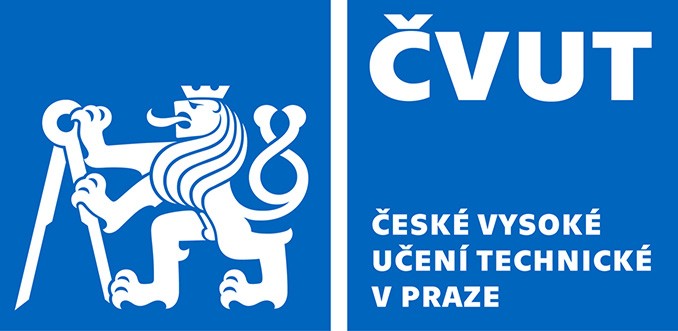 Fakulta stavebnívedoucí Ekonomického odděleníV Praze dne      Prohlášení příjemce ke způsobilosti výše DPH jako výdaje projektuProhlašuji, že:České vysoké učení technické v Praze je plátcem DPH po celou dobu realizace projektu, za které je podáváno vyúčtování nebo minimálně za část/celou dobu reportovacího období, za které je předkládána soupiska výdajů;u pořízených vstupů v rámci realizace tohoto projektu financovaného z veřejných prostředků, nemůže uplatnit nárok na odpočet DPH, protože tyto vstupy nejsou použity k uskutečňování ekonomické činnosti, u které je nárok na odpočet daně ve smyslu § 72 odst. 1 zákona č. 235/2004 Sb., o dani z přidané hodnoty, ve znění pozdějších předpisů, např. z toho důvodu, že jsou použity k činnostem osvobozeným od daně bez nároku na odpočet daně;tyto pořízené vstupy v rámci realizace tohoto projektu zůstávají DPH zatíženy, tj. nebyl ani nebude nárok na odpočet DPH u vstupů uvedených na soupisce výdajů uplatněn v daňovém přiznání k DPH, a tak podle aktuálních pravidel pro stanovení způsobilých výdajů může být takto uhrazená DPH bez nároku na odpočet financována z příslušného programu a v předložené soupisce výdajů tohoto projektu nárokována jako způsobilý výdaj v plné výši.Název příjemce:České vysoké učení technické v PrazeČeské vysoké učení technické v PrazeNázev projektu:Externí číslo projektu:Externí číslo projektu:Podpisa razítko